Invitation  NEW YEAR’S EVE 2014The Hungarian Club of Colorado Cordially Invites You, Your Family & Friends to its Annual New Year’s Eve Party.  The program includes dinner, entertainment, music, dance & raffles                        Location: Radisson Hotel Denver Southeast                                                                                           3155 S. Vaughn Way, Aurora, CO 80014 (I-225 & Parker Road)      (303) 695-1700                                                                 Date:    December 31, 2014 from 7:00 PM – 1:30 AMAdmission:                                                                                                                                                     Club Members: 						$50.00                                                                  Non-Members:						$55.00                                                             Children – Under the age of 7: 	 			Free                                                                          Under the age of 14:					$25.00Late Arrival After 9:00 PM (no dinner)			$30.00Included in the price at the Radisson Hotel is dinner prepared by a master chef, deserts and champagne at midnight.  There will also be a cash bar with a large variety of drinks. Sign Up Deadline: December 15, 2014    After the deadline add $6.00 surcharge Discounted Room Rates - $79.00                                                                                                                               Radisson Hotel Denver Southeast – 3155 S. Vaughn Way, Aurora, CO 80014   800 967-9033  Please make your reservation with the enclosed slip                                                                       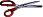 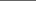 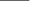 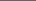 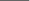   Reservation for the 2014 New Year’s Eve partyFor __________ club members				$50.00 per person: 			$ __________For __________ non-members				$55.00 per person: 			$ __________For__________ children (ages 0-7) 				freeFor __________ children (ages 7-14) 				$25.00 per person: 			$ __________For __________ after 9 PM 					$30.00 per person: 			$ __________For __________ after December 16,, 2013 deadline 		$06.00 extra charge per person:  	$ __________Club Donation:   2015 Membership Fee 			($25 single/$40 family)		$ __________Reservation for ______________________: + _______person(s) 			Total:		$ __________Phone: _____________Please make your check or money order payable to the Hungarian Club of Colorado and mail it with this reservation slip to the following address: Hungarian Club of Colorado     c/o Charlotte Kulcsar14251-F East Dickinson Drive     Aurora, CO 80014